技术支持群二维码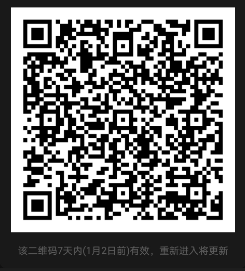 